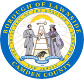 BOROUGH OF LAWNSIDERESOLUTION NO. 122-2022DATES AND TIME FOR 2023COUNCIL MEETINGS, CAUCUS MEETINGS AND WORKSHOP MEETINGSBE IT RESOLVED by the Mayor and Council of the Borough of Lawnside, County of Camden, State of New Jersey, that the Regular Council Meetings of the Borough Council of the Borough of Lawnside will be held the First Wednesday of each month in the Council Chambers of the Lawnside Borough Hall, 4 Dr. Martin Luther King Jr. Road, Lawnside, New Jersey at 7:00 P.M unless noted otherwise. Pursuant to Executive Order Number 103 dated March 9, 2020, Governor Murphy declared a Public Health Emergency in New Jersey. On March 20, 2020 P.L. 2020 Chapter 11 amended the Open Public Meetings Act to allow local public bodies to conduct Remote Public Meetings by use of electronic communications technology during a period declared as a Public Health Emergency or a State of Emergency. Any updates will be posted on the Borough of Lawnside website, www.lawnside.net.The following is a list of Council, Caucus and Workshop meetings for Calendar Year 2023:COUNCIL MEETINGS1st Wednesday - Unless Noted	January 4, 2023 – Reorganization February 1, 2023March 1, 2023April 5, 2023May 3, 2023June 7, 2023July 12, 2023 – *2nd Wednesday NO COUNCIL MEETING IN AUGUSTSeptember 6, 2023October 4, 2023November 1, 2023December 6, 2023CAUCUS MEETINGS4th Monday - Unless NotedJanuary 23, 2023February 22, 2023 - *4th WednesdayMarch 27, 2023April 24, 2023May 22, 2023June 26, 2023NO CAUCUS MEETING IN JULYAugust 28, 2023September 25, 2023October 23, 2023November 27, 2023 December 27, 2023 - *4th WednesdayWORKSHOPSJanuary 12, 18, and 25, 2023February 8 and 15, 2023March 8, 15, 22 and 29, 2023April 12, 19, and 26, 2023May 10, 17, and 24, 2023June 14, 21, and 28, 2023July 19 and 26, 2023August 2, 9, 16, 23, and 30, 2023September 13, 20, and 27, 2023October 11, 18, and 25, 2023November 8, 15, 22 and 29, 2023December 13 and 20, 2023All Caucus, Council and Workshop meetings will be held in the Borough Council Chambers beginning at 7:00 P.M. unless otherwise advertised.BOROUGH OF LAWNSIDE____________________________________     			________________________________Pamela Scott - Forman, RMC, CMR   				Mary Ann WardlowMunicipal Clerk                      		 			MayorADOPTED:  	DECEMBER 7, 2022